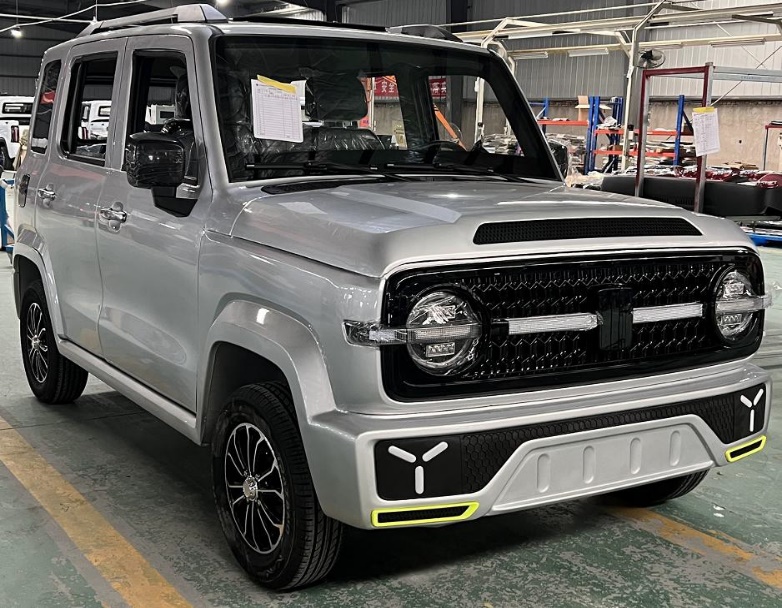 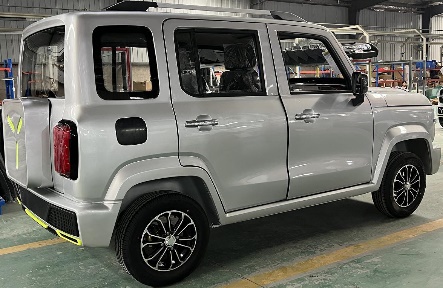 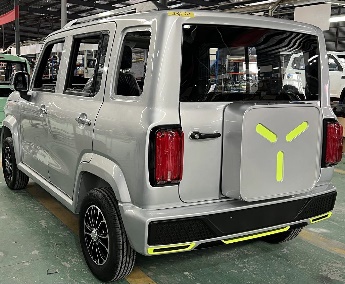 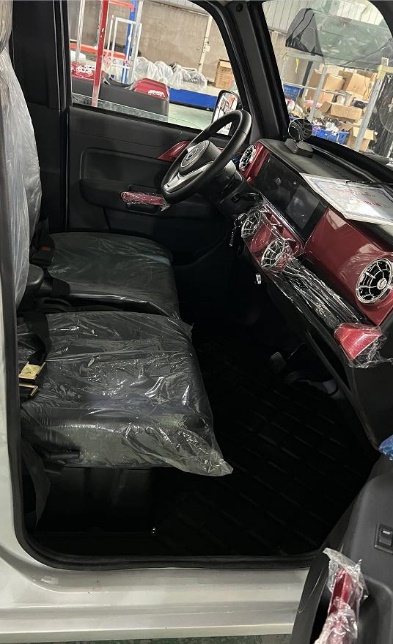 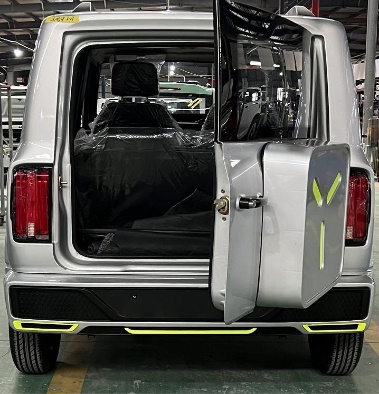 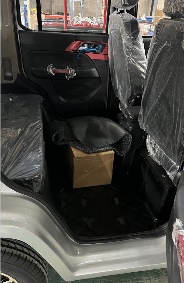 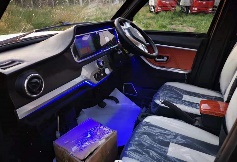 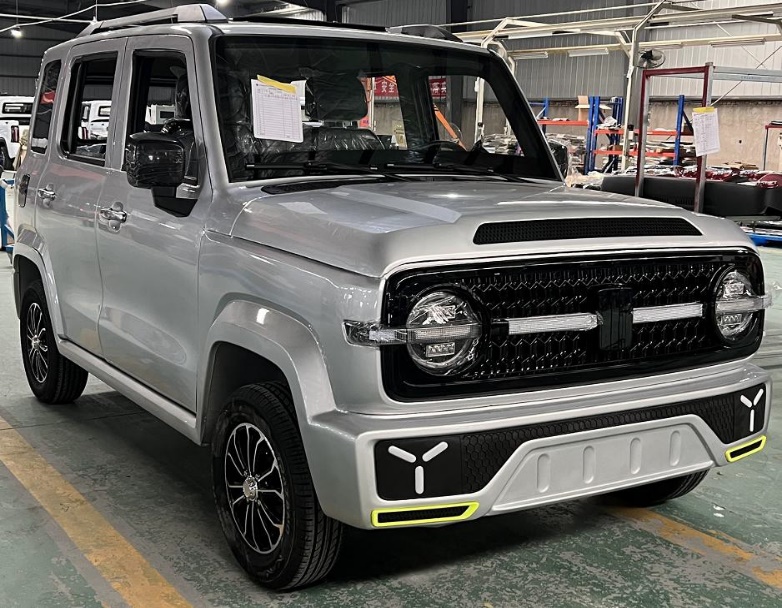 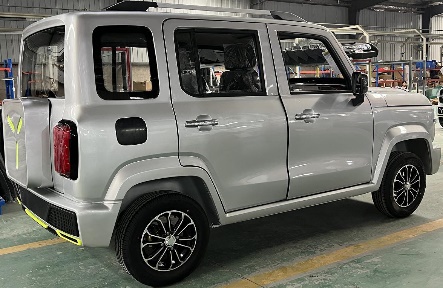 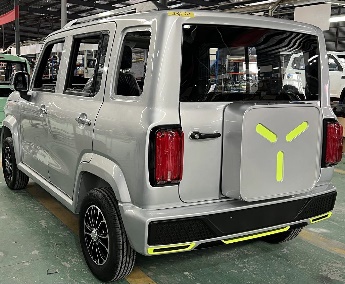 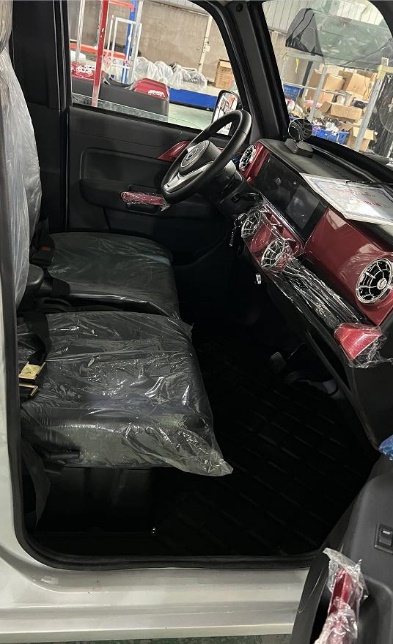 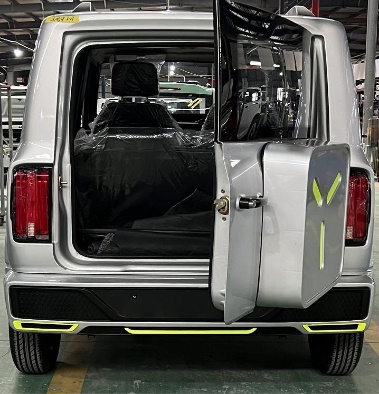 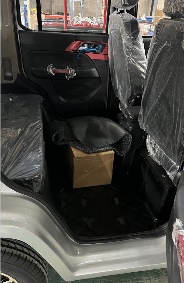 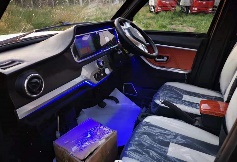 ( Please sign back when confirmed )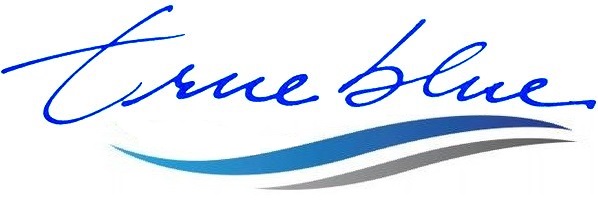  SPEC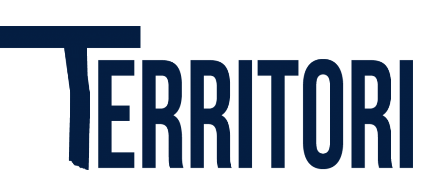 G2 VEHICLE SPEC SPECG2 VEHICLE SPEC SPECG2 VEHICLE SPEC SPECG2 VEHICLE SPECProduct NameTerriitori  G2	Passenger Electrical Vehicle JEEPTerriitori  G2	Passenger Electrical Vehicle JEEPTerriitori  G2	Passenger Electrical Vehicle JEEPItem Item SpecificationReference Pictures Reference Pictures Overall  SizeOverall  Size3300×1600mm×1700mm steering wheel  steering wheel LHD(Left side steering wheel)&RHDSeats CapacitySeats Capacity4 SeatsCurb Weight Curb Weight 645Kg(with battery)Engine PowerEngine Power60V4000W  Motor 60V 4000WBattery Battery 60V 103AH, Lead acid Battery RecommendController Controller Special ControllerCharger Type Charger Type Vehicle-mounted Driving Mode Driving Mode Rear Mounted / Rear Drive Damping system FDamping system FIntegrated Front Axle + longitudinal arm torsion beam Non-independent suspensionDamping system R  Damping system R  Integrated Axle + longitudinal arm torsion beam Non-independent suspensionCar Body StructureCar Body StructureFrame type+ Stamping Display  Instrument	Display  Instrument	Liquid Crystal Electronic Digital Display 7 Inch +MP5Brake System Brake System F Disc / R Disc  Brake Type Brake Type Pedal Oil Brake Tyre Tyre 165/70R 12 Vacuum Tires Wheel Hub Wheel Hub  Iron hub + coverMaximum SpeedMaximum Speed50 Km/HCharging type& TimeCharging type& TimeChina type, 8~10Hours (General)Endurance Mileage Endurance Mileage about 100-120kmDriving&Copilot Seats Driving&Copilot Seats Manual Adjusted Seats, Two DirectionsHeadrestHeadrestnot adjustableCentral Lock Central Lock Yes with Remote key Intelligent Remote Key Intelligent Remote Key Yes Cooling System Cooling System with air conditionerSecurity System Security System Backup Camera +MP5Entertainment System Entertainment System MP5 Multimedia Player, Stereo Speaker MP5Light  CombinationLight  Combination①LED Headlamp,LED ②Standalone Steering Lamp, ③Taillight,④ High-mount Stop Lamp,Other  ConfigurationOther  Configuration①Windshield Wiper, ②Power Windows, ③Folding & Adjustable Rearview MirrorColor  optionsColor  options①White ② Red ③Blue ④PinkContainer Load Container Load CBU 4 Sets in 40HQShipment Port Shipment Port Qingdao/Shanghai/Lianyungang   PortRemarksRemarks*1. About this Quotation, Barring special circumstances, the above quotations valid in 15 workdays. *2. About Packaging, Standard export packing, or customized packing as your request*3. About Payment, By T/T: 50% amount in advance, 50% amount paid before delivery. *4. About Delivery time, Based on actual quantity, 25 working days in general after payment receipt confirmed. *5. About Quality Guarantee,12 months for Main Parts, include motor/controller/frame/battery. *1. About this Quotation, Barring special circumstances, the above quotations valid in 15 workdays. *2. About Packaging, Standard export packing, or customized packing as your request*3. About Payment, By T/T: 50% amount in advance, 50% amount paid before delivery. *4. About Delivery time, Based on actual quantity, 25 working days in general after payment receipt confirmed. *5. About Quality Guarantee,12 months for Main Parts, include motor/controller/frame/battery. *1. About this Quotation, Barring special circumstances, the above quotations valid in 15 workdays. *2. About Packaging, Standard export packing, or customized packing as your request*3. About Payment, By T/T: 50% amount in advance, 50% amount paid before delivery. *4. About Delivery time, Based on actual quantity, 25 working days in general after payment receipt confirmed. *5. About Quality Guarantee,12 months for Main Parts, include motor/controller/frame/battery. 